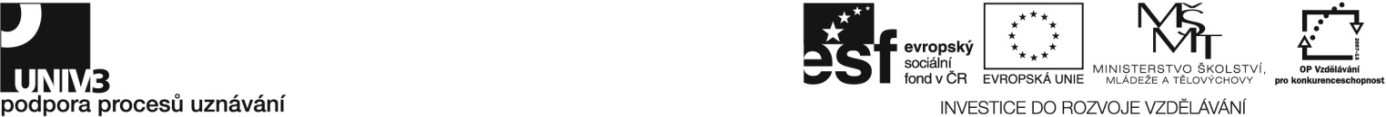 Konkrétní zadání41-015-H Jezdec a chovatel dostihových koní Zadání pro účastníky ověřování Ústní zkouška Popište organizaci dostihového sportu v ČR.Charakterizujte evidenci dostihových koní s důrazem na vedení plemenné knihy anglického plnokrevníka a klusáka.Popište kostru koně, hlavní skupiny svalů, tělesnou stavbu a těžiště.Popište ideální vývin a stavbu těla koně s ohledem na jeho budoucí užití. Popište mechaniku pohybu, postoje končetin, vyhodnoťte jednotlivé chody, dopady postoje na celkové zatížení pohybového aparátu při zátěži a jeho dalším výcviku.Popište zásady pastevního odchovu a dokrmování koní na pastvě. Popište zakládání a ošetřování pastevních porostů.Vysvětlete nezbytnost pohybu koní po narození, po odstavu, ročka a koně v dostihovém tréninku.Popište druhy pohybových zařízení pro koně.Vysvětlete prevenci v péči o zdraví koní. Popište první pomoc při zranění koně.Popište poskytnutí první pomoci koni postiženému kolikovými bolestmi.Charakterizujte vady koní.Popište metody plemenitby u anglického plnokrevníka a klusáka. Vysvětlete specifika v péči o březí klisnu.Vysvětlete zásady odchovu sajících hříbat. Popište organizaci pastevního odchovu koní a vysvětlete jeho význam. Popište základní profylaxi hříbat a mladých koní.Vysvětlete průběh přípravy dostihových koní na dostihy. Uveďte rozdíly v tréninku mezi ročními, dvouletými, tříletými a staršími koňmi, koňmi rovinovými, překážkovými a klusáckými.Charakterizujte tréninkový proces mílaře, letouna, vytrvalce a klusáka.Popište životosprávu dostihového jezdce a zdůrazněte nezbytnost jejího dodržování.Vysvětlete teorii a taktiku jízdy v dostihu.Popište činnost jezdce od odvážení až po absolvování dostihu.Popište jednotlivé části výstroje koně.Charakterizujte zásady pohybu koní po veřejných komunikacích. Vysvětlete význam podkování.   Písemná zkouška Charakterizujte dostihový řád.Uveďte příslušné doklady pro přepravu koní.Načrtněte kopyto jako anatomický útvar.Praktická zkouška Proveďte zápis o narození hříběte do chovatelské evidence. Vyplňte zadané záznamy dostihového provozu.Předveďte měření a vážení koní.Posuďte stav ustájení a mikroklimatu ve stáji.Předveďte přístup ke koni a vysvětlete zásady BOZP v chovu koní. Posuďte stav výběhů a proveďte dezinfekci ustájení. Vyčistěte, podestelte a připravte ustájení pro koně. Zhodnoťte celkový stav koně a jeho čistotu. Vyčistěte, ostříhejte, zadekujte a zabandážujte koně s využitím vhodných pomůcek.Předveďte základní péči o kopyto a o jeho ošetření. Zkontrolujte funkčnost všech zařízení ve stáji, výbězích a ohradách. Určete základní druhy krmiv a posuďte jejich kvalitu, vhodnost a nezávadnost pro krmení jednotlivých plemen a kategorií koní.Navrhněte vhodné způsoby uskladnění jednotlivých krmiv a jejich možné úpravy. Sestavte orientačně základní krmnou dávku pro zadanou kategorii koní v daném ročním období. Připravte krmiva pro zadanou kategorii koní a vhodným způsobem připravená krmiva podejte. Zajistěte na pracovišti napájení koní.Sestavte elektrický ohradníkový systém a napojte ho na síť.Doveďte koně do výběhu a posuďte jeho celkový stav a mechaniku pohybu. Posuďte zdravotní stav koně a popište denní kontrolu jeho zdraví. Určete příznaky onemocnění a změny v chování nemocného koně. Změřte tělesnou teplotu, tepovou a dechovou frekvenci koně a zjištěné údaje vyhodnoťte. Předveďte zadané koně a posuďte jejich exteriér.Rozpoznejte příznaky říje a charakterizujte nejvhodnější období k zapouštění. Ošetřete klisnu a hřebce před a po připuštění. Demonstrujte ukázku péče o klisnu před porodem a předveďte péči o klisnu a hříbě po porodu. Předveďte ošetřování plemenných hřebců a popište způsob zacházení s nimi. Předveďte hříbě na ruce v kroku a klusu a charakterizujte předtrénink hříbat pro jejich další využití. Předveďte koně a posuďte jeho exteriér.Určete ochranné pomůcky pro koně a ochranné pomůcky pro jezdce a uveďte jejich použití. Předveďte uzdění a sedlání koně.Předveďte postrojování a zapřažení koně do sulky.Ošetřete koně po tréninku nebo po jízdě. Předveďte ukázku z výcviku mladých koní. Předveďte podle zadaných pokynů ukázku z tréninku dostihového koně. Ukažte zavedení koně do startovacích boxů a předveďte start z boxů.Předveďte jízdu v rovinovém dostihu.Předveďte jízdu v překážkovém dostihu. Předveďte jízdu v klusáckém dostihu. Předveďte péči o jednotlivé části výstroje.Předveďte opravu drobné závady ve výstroji koně.Ošetřete a uložte použité pomůcky k výcviku koní. Předveďte praktickou ukázku z přepravy koní. Předveďte a popište různé způsoby fixace koní. Předveďte správné držení končetin koně, popište zásady BOZP při podkování a asistujte při podkování. Soupis materiálního a technického zabezpečení pro zajištění ověřování dostihová stájtréninkový prostorpastviny, výběhytechnická zařízení pro plemenářskou práciprostor pro přezkoušení jezdeckých dovednostídostihová, případně cvičná dráhamístnost pro písemnou část ověřováníprostor pro vodění a předvádění koněpřekážkový materiál, startovací boxy, startovací autopomůcky k výcviku koní (sedlo, uzdečka, postroj, sulka atd.), ochranné pomůcky pro konězáznamové archy pro sledování a hodnocení postupu plnění úkolůKontrola dodržení časového limituČinnost podle zadáníČasový limit (v min.)Ústní zkouška210Písemná zkouška30Praktická zkouška600Doba trvání zkoušky: podle standardu 10 - 14 hod.840